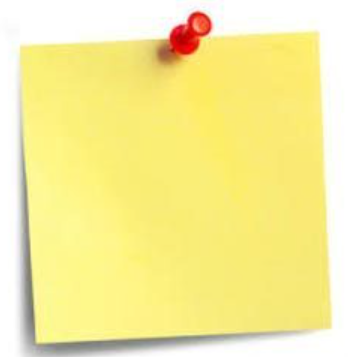 Some children need additional resources to support their learning. Here are the resources that we often use in school. These will help your child to work more independently.Included in this pack are;The phonics sounds in order that your child is taught them at school your child will be familiar with the sound mats and can use them to support their writing.Letter formation support Numbers 1 – 10Please ask your child’s class teacher if you require any further support.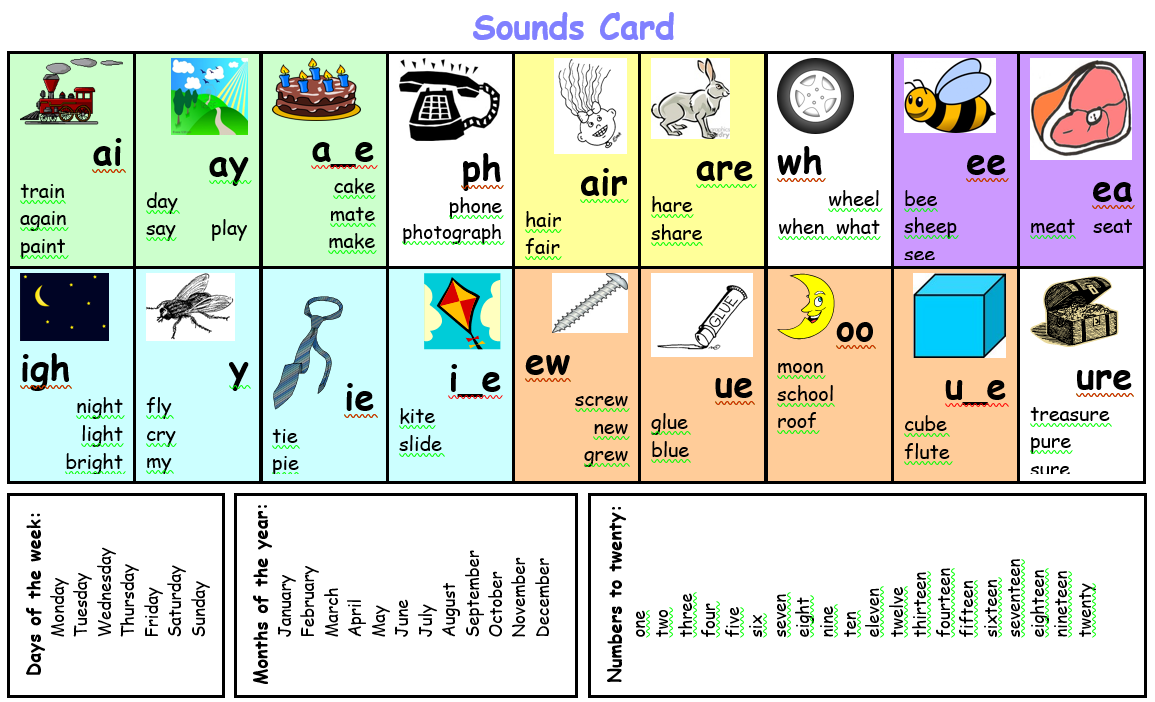 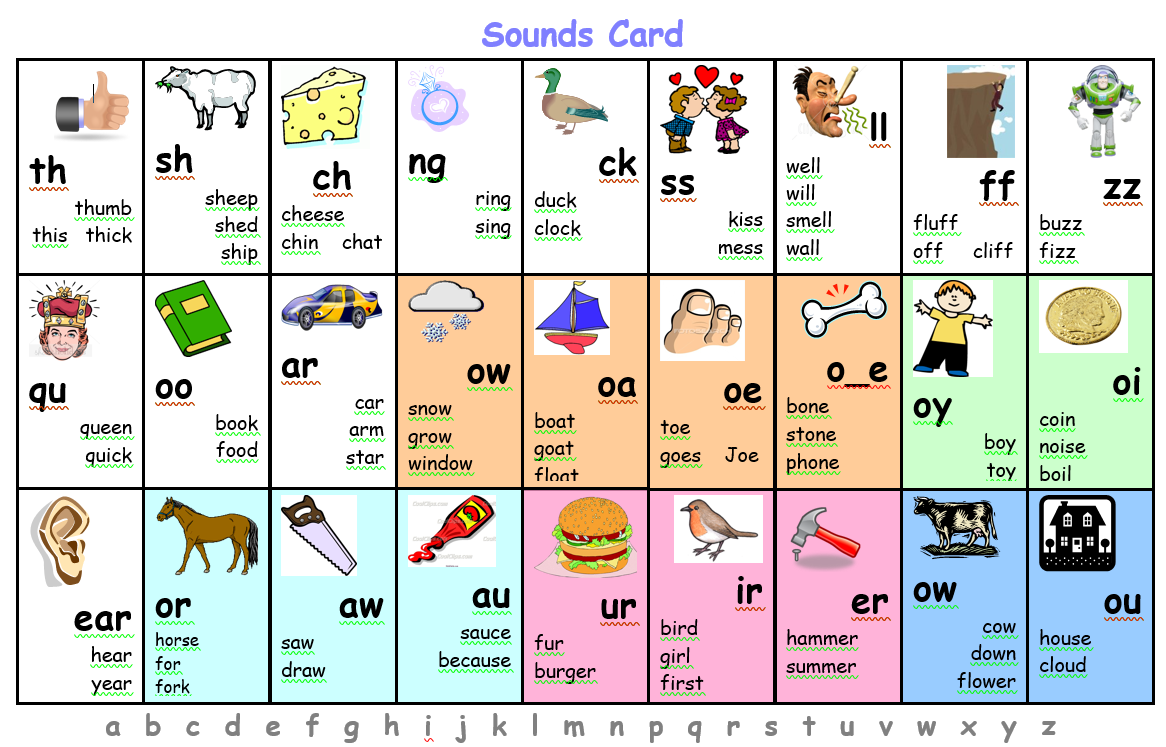 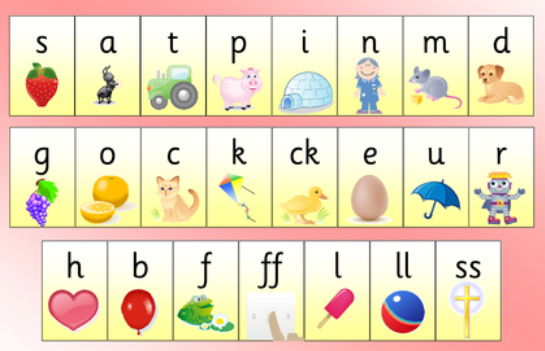 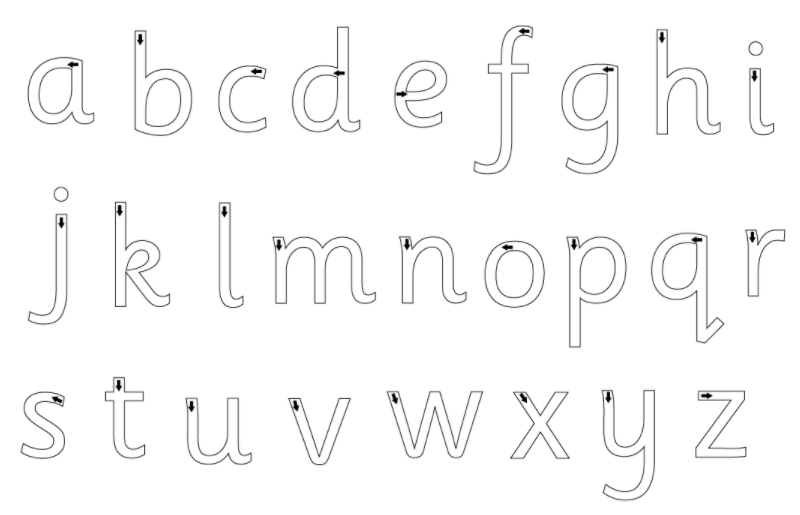 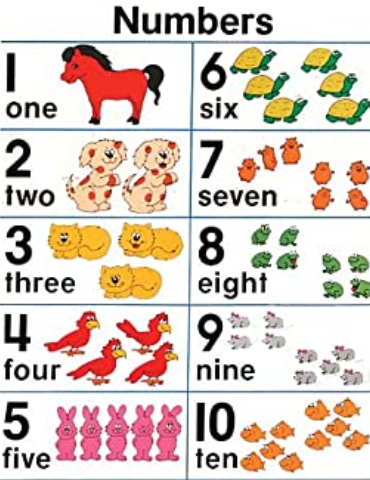 